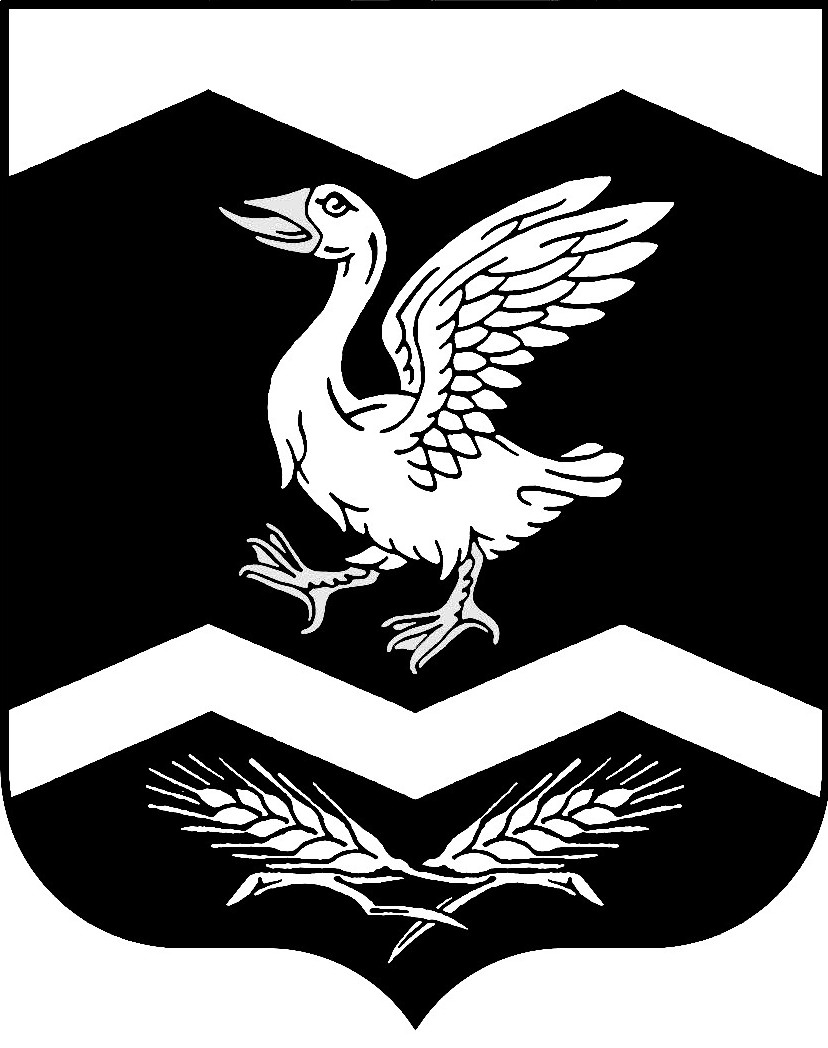 Курганская областьШадринский районКРАСНОМЫЛЬСКАЯ   СЕЛЬСКАЯ  ДУМА                                                                   Решениеот " 27"  апреля  2016 года						                     №  54                           с. Красномыльское«Об утверждении отчета об исполнении бюджета сельсовета за 2015 год и принятии отчета об исполнения бюджета сельсовета за 2015 год.»              В соответствии со ст.264.2 Бюджетного кодекса Российской Федерации, ст.15 Федерального закона от 06.10.2003г. № 131 – ФЗ «Об общих принципах организации местного самоуправления в Российской Федерации», ст.46 Устава Красномыльского сельсовета Шадринского района курганской области, ст.26 Положения о бюджетном процессе Администрации Красномыльского сельсовета, утвержденного решением Красномыльской сельской Думы от 02.04. 2008 года № 78, Красномыльская сельская Дума  РЕШИЛА:             1. Утвердить отчет об исполнении бюджета Администрации Красномыльского сельсовета за 2015 год по доходам в сумме 6464.3 тыс.руб. и расходам в сумме 5705.3 тыс. руб с превышением доходов над расходами (профицитом) в сумме 759 тыс.руб. согласно приложений 1-5.             2. Настоящее решение обнародовать на доске информации Администрации Красномыльского сельсовета.             3. Настоящее решение вступает в силу с момента обнародования  на доске информации Администрации Красномыльского сельсовета.Глава Красномыльского сельсовета                                      Г. А. СтародумоваПриложение 1к  решению сельской Думы Красномыльского сельсоветаот 27 апреля  2016 года № 54«Об утверждении отчета об исполнении бюджета Красномыльского сельсовета за 2015 года»Исполнение доходов бюджета Красномыльского сельсовета за  2015 год, тыс.руб.Глава Красномыльского сельсовета			            	Г.А.СтародумоваПриложение 2к решению  сельской Думы Красномыльского сельсоветаот  27 апреля 2016 года № 54«Об утверждении отчета об исполнении бюджета Красномыльского сельсовета за  2015 года»Исполнение доходов бюджета Красномыльского сельсовета  за 2015 год Глава Красномыльского сельсовета				       Г.А.Стародумова     Приложение 3к решению Красномыльской сельскойДумы«Об утверждении отчета об исполнении бюджета сельсовета за 2015 год и об утверждении отчета исполнения бюджета сельсовета за 2015 год»Источники  финансирования  дефицита бюджета Красномыльского сельсовета за 2015годВ тыс.руб.Председатель Красномыльской сельской Думы                                     Г.А.Стародумова    Приложение №4 к решению  Красномыльской                                                                                                                  Сельской Думы от 27 апреля 2016 г. №54                                                                                  Приложение 5к решению Красномыльской сельской Думы«Об утверждении отчета об исполнении бюджета сельсовета за 2015 год и о принятии отчета исполнения бюджета сельсовета за 2015 год»                                                                                                                                            В тыс.руб.ПредседательКрасномыльской сельской  Думы                                                  Г.А.Стародумова	     Наименование План на 2015г.Исполнено% исполненияНалог на доходы с физических лиц116,2116,4100,1Акцизы по подакцизным товарам(продукции), производимые на территории Российской Федерации312,4324,4103,8Единый сельскохозяйственный налог10811080,899,9Налог на имущество физических лиц599,4542,990,6Налог, взимаемый в связи с применением патентной системы налогообложенияГоспошлина26,728104,8Задолженность и перерасчеты по отмененным налогам, сборам и иным обязательным платежамДоходы от использования имущества, находящегося в государственной и муниципальной собственностиПлата за негативное воздействие на окружающую средуПрочие доходы от оказания платных услуг получателями средств бюджетов муниципальных районов и компенсации затрат бюджетов муниципальных районов Доходы от продажи материальных и нематериальных активов000Штрафы, санкции, возмещение ущерба10,018,8188Прочие неналоговые доходы (невыясненные)ИТОГО ДОХОДОВ2145,72111,398,8Безвозмездные перечисления из бюджетов других уровней – всего, в том числе:4287,84280,599,8-дотации  бюджетам на поддержку мер по обеспечению сбалансированности бюджетов1775,21775,2100-дотации  бюджетам поселений на выравнивание  бюджетной обеспеченности2442,82442,8100-субсидии-субвенции67,862,592,2-иные межбюджетные трансферты20Прочие безвозмездные поступления в бюджеты муниципальных районов5072,5145ВОЗВРАТ ОСТАТКОВ СУБСИДИЙ, СУБВЕНЦИЙ и ИНЫХ МЕЖБЮДЖЕТНЫХ ТРАНСФЕРТОВ ПРОШЛЫХ ЛЕТВСЕГО ДОХОДОВ6483,56464,3         99,7Код бюджетной классификации РФНаименование групп, подгрупп, статей, подстатей, элементов, программ (подпрограмм), кодов экономической классификации доходовИсполнено,тыс. руб.1 00 00000 00 0000 000ДОХОДЫ                                                                                                                                                                                                                                                                                                                                                                                                                                                                                                                                 2111,31 01 00000 00 0000 000НАЛОГИ НА ПРИБЫЛЬ, ДОХОДЫ                                                                                                                                                                                                                                                                                                                                                                                                                                                                                                   116,41 01 02000 01 0000 110Налог на доходы физических лиц                                                                                                                                                                                                                                                                                                                                                                                                                                                                                              116,41 03 00000 00 0000 000НАЛОГИ НА ТОВАРЫ(РАБОТЫ,УСЛУГИ),РЕАЛИЗУЕМЫЕ НА ТЕРРИТОРИИ РОССИСКОЙ ФЕДЕРАЦИИ324,41 03 02000 01 0000 110Акцзы по подакцизным товарам (продукции),производимые на территории Российской Федерации324,41 05 00000 00 0000 000НАЛОГИ НА СОВОКУПНЫЙ ДОХОД                                                                                                                                                                                                                                                                                                                                                                                                                                                                                                  1080,81 05 02000 02 0000 110Единый налог на вмененный доход для отдельных видов деятельности                                                                                                                                                                                                                                                                                                                                                                                                                                            1 05 03000 01 0000 110Единый сельскохозяйственный налог1080,81 05 04000 02 0000 110Налог взимаемый в связи с применением патентной системы налогообложения1 08 00000 00 0000 000ГОСУДАРСТВЕННАЯ ПОШЛИНА                                                                                                                                                                                                                                                                                                                                                                                                                                                                                                         28,01 08 04020 01 0000 110Государственная пошлина за совершение нотариальных действий должностными лицами органов местного самоуправления, уполномоченными в соответствии с законодательными актами Российской Федерации на совершение нотариальных действий28,01 09 00000 00 0000 000ЗАДОЛЖЕННОСТЬ И ПЕРЕРАСЧЕТЫ ПО ОТМЕНЕННЫМ НАЛОГАМ И СБОРАМ И ИНЫМ ОБЯЗАТЕЛЬНЫМ ПЛАТЕЖАМ1 09 07030 05 0000 110Целевые сборы с граждан и предприятий, учреждений, организаций на содержание милиции, на благоустройство территорий, на нужды образования и другие цели1 09 07050 05 0000 110Прочие местные налоги и сборы, мобилизуемые на территории муниципальных районов01 11 00000 00 0000 001 ДОХОДЫ ОТ ИСПОЛЬЗОВАНИЯ ИМУЩЕСТВА, НАХОДЯЩЕГОСЯ В ГОСУДАРСТВЕННОЙ И МУНИЦИПАЛЬНОЙ СОБСТВЕННОСТИ                                                                                                                                                                                                                                                                                                                                                                                                                             01 11 03050 05 0000 120Проценты, полученные от предоставления бюджетных кредитов внутри страны за счет средств бюджетов муниципальных районов1 11 05035 05 0000 120Доходы от сдачи в аренду имущества, находящегося в оперативном управлении  органов управления муниципальных районов и созданных ими учреждений (за исключением имущества муниципальных бюджетных и автономных учреждений)                                                                                                                                                                                                                                                           1 11 05013 10 0000 120Доходы, получаемые в виде арендной платы за земельные участки, государственная собственность на которые не разграничена в границах поселений, а также средств от продажи права на заключение договоров аренды указанных земельных участков01 11 05025 05 0000 120 Доходы, получаемые в виде арендной платы, а также средства от продажи права на заключение договоров аренды за земли, находящиеся в собственности муниципальных районов (за исключением земельных участков муниципальных бюджетных и автономных учреждений)                                                                                                                                                                                                                                                        01 12 00000 00 0000 000ПЛАТЕЖИ ПРИ ПОЛЬЗОВАНИИ ПРИРОДНЫМИ РЕСУРСАМИ                                                                                                                                                                                                                                                                                                                                                                                                                                                                                01 12 01000 01 0000 120Плата за негативное воздействие на окружающую среду                                                                                                                                                                                                                                                                                                                                                                                                                                                                         01 13 00000 00 0000 000ДОХОДЫ ОТ ОКАЗАНИЯ ПЛАТНЫХ УСЛУГ И КОМПЕНСАЦИИ ЗАТРАТ ГОСУДАРСТВА01 13 01995 05 0000 130Прочие доходы от оказания платных услуг (работ) получателями средств бюджетов муниципальных районов и компенсации затрат бюджетов муниципальных районов01 13 02995 05 0000 130Прочие доходы от компенсации затрат бюджетов муниципальных районов01 14 00000 00 0000 000ДОХОДЫ ОТ ПРОДАЖИ МАТЕРИАЛЬНЫХ И НЕМАТЕРИАЛЬНЫХ АКТИВОВ01 14 02053 05 0000 410Доходы от реализации иного имущества, находящегося в собственности муниципальных районов (за исключением имущества муниципальных автономных учреждений, а также имущества муниципальных унитарных предприятий, в том числе казенных), в части реализации основных средств по указанному имуществу 01 14  06025 05 0000 430Доходы от продажи земельных участков, находящихся в собственности муниципальных районов (за исключением земельных участков муниципальных бюджетных и автономных учреждений)01 14 06013 10 0000 430Доходы от продажи земельных участков, государственная собственность на которые не разграничена и которые расположены в границах поселений01 16 00000 00 0000 000ШТРАФЫ, САНКЦИИ, ВОЗМЕЩЕНИЕ УЩЕРБА                                                                                                                                                                                                                                                                                                                                                                                                                                                                          18,81 16 03010 01 0000 140Денежные взыскания (штрафы) за нарушения законодательства о налогах и сборах, предусмотренные статьями 116,117,118, пунктами 1 и 2 статьи 120, статьями 125,126,128,129,129.1,132,133,134,135,135.1 Налогового кодекса РФ01 16 08020 01 0000140Денежные взыскания (штрафы) за административные правонарушения в области государственного регулирования производства и оборота табачной продукции01 16 21050 05 0000 140Денежные взыскания (штрафы) и иные суммы, взыскиваемые с лиц, виновных в совершении преступлений, и возмещение ущерба имуществу, зачисляемые в бюджеты муниципальных районов01 16 25030 01 0000 140Денежные взыскания (штрафы) за нарушение  законодательства об охране и использовании животного мира01 16 23051 05 0000 140Доходы от возмещения ущерба при возникновении страховых случаев по обязательному страхованию гражданской ответственности, когда выгодоприобретателям и выступают получатели средств бюджетов муниципальных районов01 16 25050 01 0000 140Денежные взыскания (штрафы) за нарушение  законодательства в области охраны окружающей среды01 16 25060 01 0000 140Денежные взыскания (штрафы) за нарушение земельного законодательства01 16 28000 01 0000 140Денежные взыскания (штрафы) за нарушение законодательства в области обеспечения санитарно-эпидемиологического благополучия человека и законодательства в сфере защиты прав потребителей0116 30030 01 0000 140Прочие денежные взыскания (штрафы) за правонарушения в области дорожного движения0116 3200 01 00000 140Денежные взыскания, налагаемые в возмещение ущерба, причиненного в результате незаконного или нецелевого использования бюджетных средств ( в части бюджетов поселений )18,8 116 35030 05 0000 140 Суммы по искам о возмещении вреда, причиненного окружающей среде, подлежащие зачислению в бюджеты муниципальных районов0116 43000 01 0000 140Денежные взыскания (штрафы) за нарушение законодательства Российской Федерации об административных правонарушениях, предусмотренные статьей 20.25 Кодекса Российской Федерации об административных правонарушениях01 16 90050 05 0000 140Прочие поступления от денежных взысканий (штрафов) и иных сумм в возмещение ущерба, зачисляемые в бюджеты муниципальных районов01 17 00000 00 0000 000ПРОЧИЕ НЕНАЛОГОВЫЕ ДОХОДЫ01 17 01050 05 0000 180Невыясненные поступления, зачисляемые в бюджеты муниципальных районов02 00 00000 00 0000 000БЕЗВОЗМЕЗДНЫЕ ПОСТУПЛЕНИЯ                                                                                                                                                                                                                                                                                                                                                                                                                                                                                                   4353,02 02 01001 05 0000 151Дотации бюджетам  поселений на выравнивание уровня бюджетной обеспеченности                                                                                                                                                                                                                                                                                                                                                                                                                                                                     2442,82 02 01003 05 0000 151Дотации бюджетам на поддержку мер по обеспечению сбалансированности бюджетов1775,22 02 02000 00 0000 151Субсидии 02 02 03000 00 0000 151Субвенции 62,52 02 04000 00 0000 151Иные межбюджетные трансферты2 07 05000 05 0000 180Прочие безвозмездные поступления в бюджеты муниципальных районов72,5219 00000 00 0000 000ВОЗВРАТ ОСТАТКОВ СУБСИДИЙ, СУБВЕНЦИЙ и ИНЫХ МЕЖБЮДЖЕТНЫХ ТРАНСФЕРТОВ ПРОШЛЫХ ЛЕТ219 05000 05 0000 151Возврат субсидий, субвенций и иных межбюджетных трансфертов имеющих целевое назначение прошлых летВСЕГО ДОХОДОВ6464,3от27 апреля  2016 г.№54Код бюджетной классификации бюджетов Российской ФедерацииНаименование кода источникафинансированияУтвержденные бюджетные назначенияИсполнено% выполне-ния  01 02 00 00 00 0000 70001 02 00 00 05 0000 710Получение кредитов от кредитных организаций в валюте Российской ФедерацииПолучение кредитов от кредитных организаций бюджетами муниципальных районов в валюте Российской Федерации01 06 05 00 00 0000 50001 06 05 02 05 0000 540Предоставление бюджетных кредитов внутри страны в валюте Российской ФедерацииПредоставление бюджетных кредитов другим бюджетам бюджетной системы Российской Федерации из бюджетов муниципальных районов в валюте Российской Федерациив том числе:  Предоставление бюджетных кредитов бюджетам муниципальных образований на покрытие временных кассовых разрывов, возникающих при исполнении местных бюджетов, и осуществление мероприятий, связанных  с ликвидацией последствий стихийных бедствий001 06 05 00 00 0000 60001 06 05 02 05 0000 640Возврат бюджетных кредитов, предоставленных внутри страны в валюте Российской ФедерацииВозврат бюджетных кредитов, предоставленных другим бюджетам бюджетной системы Российской Федерации из бюджетов муниципальных районов в валюте Российской Федерациив том числе:Возврат бюджетных кредитов, предоставленных бюджетам муниципальных образований на покрытие временных кассовых разрывов, возникающих при исполнении местных бюджетов, и осуществление мероприятий, связанных  с ликвидацией последствий стихийных бедствий01 05 00 00 00 0000 000Изменение остатков средств  на счетах по учету средств бюджетов0001 05 02 01 05  0000 510Увеличение прочих остатков денежных средств бюджетов муниципальных районов-6483,5-6464,699,701 05 02 01 05 0000 610Уменьшение прочих остатков денежных средств бюджетов муниципальных районов6571,55705,686,8 Всего источников  финансирования дефицита бюджета88,0-759Распределение бюджетных ассигнований по разделам и подразделам классификации расходов  Распределение бюджетных ассигнований по разделам и подразделам классификации расходов  Распределение бюджетных ассигнований по разделам и подразделам классификации расходов  Распределение бюджетных ассигнований по разделам и подразделам классификации расходов  Распределение бюджетных ассигнований по разделам и подразделам классификации расходов  Распределение бюджетных ассигнований по разделам и подразделам классификации расходов  Распределение бюджетных ассигнований по разделам и подразделам классификации расходов  Распределение бюджетных ассигнований по разделам и подразделам классификации расходов  бюджета Красномыльского сельсовета за 2015 годбюджета Красномыльского сельсовета за 2015 годбюджета Красномыльского сельсовета за 2015 годбюджета Красномыльского сельсовета за 2015 годбюджета Красномыльского сельсовета за 2015 годбюджета Красномыльского сельсовета за 2015 годВ тыс.руб.Наименование РаспРз ПзЦСРВРУтвержденные бюджетные назначенияИсполнено% исполения Администрация  Красномыльского сельсоветаОБЩЕГОСУДАРСТВЕННЫЕ ВОПРОСЫ09901000000000000857,40857,399,9Фунционирование высшего должностного лица субъекта Российской Федерации и муниципального образования09901020000000000274,9274,9100Муниципальная программа комплексного социально-экономического развития Шадринского района на 2014 год и плановый период до 2016 года099010201 0 0000000274,9274,9100Обеспечение деятельности Главы муниципального образования0990102108809000244,4244,4100Расходы на выплаты персоналу в целях обеспечения выполнения функций государственными (муниципальными) органами, казенными учреждениями, органами управления государственными внебюджетными фондами0990102108809100244,4244,4100Расходы, за счет дотации на выравнивание бюджетной обеспеченности из регионального фонда финансовой поддержки муниципальных районов (городских округов)на обеспечение деятельности главы Шадринского района099010201 9 19350000Обеспечение деятельности аппарата органов местного самоуправления Шадринского района098010210810900030,530,5100Расходы на выплаты персоналу в целях обеспечения выполнения функций государственными (муниципальными) органами, казенными учреждениями, органами управления государственными внебюджетными фондами098010201 0 800810030,530,5100Функционирование Правительства  Российской Федерации, высших исполнительных органов государственной  власти субъектов Российской Федерации, местных администраций09901040000000000550,5550,499,9Муниципальная программа комплексного социально-экономического развития Шадринского района на 2014 год и плановый период до 2016 года099010401 0 0000000550,5550,499,9Расходы, за счет дотации на выравнивание бюджетной обеспеченности из регионального фонда финансовой поддержки муниципальных районов (городских округов) на обеспечение деятельности Администрации 0990104108809000307,5307,5100Расходы на выплаты персоналу в целях обеспечения выполнения функций государственными (муниципальными) органами, казенными учреждениями, органами управления государственными внебюджетными фондами0990104108809100307,5307,5100Муниципальная программа комплексного социально-экономического развития Шадринского района на 2014 год и плановый период до 2016 года099010401 0 0000000243242,999,9Обеспечение деятельности аппарата Администрации Шадринского района0990104108109000243242,999,9Расходы на выплаты персоналу в целях обеспечения выполнения функций государственными (муниципальными) органами, казенными учреждениями, органами управления государственными внебюджетными фондами09901041081091005252100Закупка товаров, работ и услуг для государственных (муниципальных) нужд0990104108109200175,3175,3100Иные бюджетные ассигнования099010410810980015,715,699,9Расходы на материально-техническое обеспечение подготовки и проведения выборов099010726,7026,7100Муниципальная программа комплексного социально-экономического развития Шадринского района на 2014 год и плановый период до 2016 года098010701 0 000000026,7026,7100Закупка товаров, работ и услуг для государственных (муниципальных) нужд09901070108035200местныеРасходы на материально-техническое обеспечение подготовки и проведения выборов в представительный орган местного самоуправления0990107010803600026,7026,7100Закупка товаров, работ и услуг для государственных (муниципальных) нужд0990107010803620026,7026,7100Резервные фонды Администрации Красномыльского сельсовета90017,8ОБЩЕГОСУДАРСТВЕННЫЕ ВОПРОСЫ9000100000000000017,8Резервные фонды 9000111000000000017,8Прочие расходы, не включенные в муниципальные программы Шадринского района900011150 0 000000017,8Резервные фонды Шадринского района900011150 5 000000017,8Резервные фонды  Администрации Шадринского района900011150 5 850000017,8Иные бюджетные ассигнования900011150 5 850080017,8Другие общегосударственные вопросы099011300000000003,403,4100Муниципальная программа комплексного социально-экономического развития Шадринского района на 2014 год и плановый период до 2016 года09901130003,43,4100Оценка недвижимости, признание прав и регулирование отношений по государственной и муниципальной собственности09901130003,43,4100Закупка товаров, работ и услуг для государственных (муниципальных) нужд09901132003,43,4100Отдел записи актов гражданского состояния Администрации Шадринского района099011300000000001,81,8100Другие общегосударственные вопросы099011300000000001,81,8100Прочие расходы, не включенные в муниципальные программы Шадринского района099011350 0 00001,81,8100Расходы в рамках государственных программ Российской Федерации099011350 3 00001,81,8100Осуществление полномочий Российской Федерации по государственной регистрации актов гражданского состояния в рамках единой субвенции099011350 3 59031,81,8100Расходы на выплаты персоналу в целях обеспечения выполнения функций государственными (муниципальными) органами, казенными учреждениями, органами управления государственными внебюджетными фондами099011350 3 59031001,61,6100Закупка товаров, работ и услуг для государственных (муниципальных) нужд099011350 3 59032000,20,2100Расходына исполнение полномочий по первичному воинскому учету на территориях, где отсутствуют военные комиссариаты90064,161,896,4НАЦИОНАЛЬНАЯ  ОБОРОНА9000200000000000064,161,896,4Мобилизационная и вневойсковая подготовка9000203000000000064,161,896,4Прочие расходы, не включенные в муниципальные программы Шадринского района900020350 0 000000064,161,896,4Расходы за счет субвенции на осуществление первичного воинского учета на территориях, где отсутствуют военные комиссариаты900020350 6 511864,161,861,8Расходы на выплаты персоналу в целях обеспечения выполнения функций государственными (муниципальными) органами, казенными учреждениями, органами управления государственными внебюджетными фондами900020350 6 511810038,436,294,3Закупка товаров, работ и услуг для государственных (муниципальных) нужд900020350 6 511820027,725,692,4Расходы на обеспечение деятельности Красномыльского пожарного поста099Обеспечение пожарной безопасности09903100000000000937,0936,899,9Муниципальная  программа «Защита населения и реабилитация территорий от чрезвычайных ситуаций и обеспечение пожарной безопасности на период 2013-2015 годы»09803101100000000253,8253,699,9Расходы на содержание пожарных постов09803101100000000253,8253,699,9Расходы на выплаты персоналу в целях обеспечения выполнения функций государственными (муниципальными) органами, казенными учреждениями, органами управления государственными внебюджетными фондами0990310110000010036,436,299,5Закупка товаров, работ и услуг для государственных (муниципальных) нужд09803101100000200217,4217,4100Иные бюджетные ассигнования09903101100000800Расходы за счет дотации на выравнивание бюджетной обеспеченности из регионального фонда финансовой поддержки муниципальных районов (городских округов) на обеспечение деятельности пожарного поста09903100108809000683,2683,2100Расходы на выплаты персоналу в целях обеспечения выполнения функций государственными (муниципальными) органами, казенными учреждениями, органами управления государственными внебюджетными фондами09903100108809100667,8667,8100Иные бюджетные ассигнования0990310010880980015,415,4100НАЦИОНАЛЬНАЯ ЭКОНОМИКА09904000000000000608,5536,588,2Дорожное хозяйство0990409000000000037230080,6Муниципальная программа комплексного социально-экономического развития Шадринского района на 2014 год и плановый период до 2016 года099040901 0 000000037230080,6Расходы на содержание автомобильных дорог и инженерных сооружений на них в границах поселений;0990409010802900037230080,6Закупка товаров, работ и услуг для государственных (муниципальных) нужд0990409010802920037230080,6Иные бюджетные ассигнования09904090108029800Другие вопросы в области национальной экономики09904120000000000236,5236,5100Муниципальная программа комплексного социально-экономического развития Шадринского района на 2014 год и плановый период до 2016 года099041201 0 000000022,522,5100Мероприятия по землеустройству и землепользованию 0990412010800500022,522,5100Закупка товаров, работ и услуг для государственных (муниципальных) нужд0990412010800520022,522,5100Муниципальная  программа Шадринского района «Устойчивое развитие сельских территорий на 2014-2017 годы и на период до 2020 года»099041202000000006060100Расчеты за услуги по изготовлению схемы территориального планирования 099041202080050006060100Закупка товаров, работ и услуг для государственных (муниципальных) нужд099041202080052006060100ЖИЛИЩНО - КОММУНАЛЬНОЕ ХОЗЯЙСТВО09905000000000000329,8325,199,8Жилищное хозяйство099050100000000000Благоустройство13605030000000000161,3160,699,6Муниципальная программа комплексного социально-экономического развития Шадринского района на 2014 год и плановый период до 2016 года09905030100000000161,3160,699,6Расходы на организацию уличного освещения09905030108028000129,9129,399,5Закупка товаров, работ и услуг для государственных (муниципальных) нужд09905030108028200129,9129,399,5Расходы за счет дотации на выравнивание бюджетной обеспеченности из регионального фонда финансовой поддержки муниципальных районов099050301 9 19350000Расходы на содержание кладбищ и мест захоронений099050301080300004,84,8100Закупка товаров, работ и услуг для государственных (муниципальных) нужд099050301080302004,84,8100Расходы на озеленение территории0990503010803100018,218,2100Закупка товаров, работ и услуг для государственных (муниципальных) нужд0990503010803120018,218,2100Расходы по организации мест сбора и удаления твердых бытовых отходов099050301080320008,48,4100Закупка товаров, работ и услуг для государственных (муниципальных) нужд099050301080322008,48,4100Другие вопросы в области жилищно-коммунального хозяйства13605050000000000168,5168,5100Муниципальная программа комплексного социально-экономического развития Шадринского района на 2014 год и плановый период до 2016 года136050501 0 0000000168,5168,5100Расходы, за счет дотации на выравнивание бюджетной обеспеченности из регионального фонда финансовой поддержки муниципальных районов  на 
обеспечение деятельности хозяйственно-эксплуатационной группы1360505108809000131,3131,3100Расходы на выплаты персоналу в целях обеспечения выполнения функций государственными (муниципальными) органами, казенными учреждениями, органами управления государственными внебюджетными фондами1360505108809100131,3131,3100Расходы на содержение участков ЖКХ0990505010811900037,237,2100Расходы на выплаты персоналу в целях обеспечения выполнения функций государственными (муниципальными) органами, казенными учреждениями, органами управления государственными внебюджетными фондами09905050108119100Закупка товаров, работ и услуг для государственных (муниципальных) нужд0990505010811920037,237,2100Иные бюджетные ассигнования09905050108022800099ОБРАЗОВАНИЕ09907000000000000702,8702,8100Другие вопросы в области образования09907090000000000702,8702,8100Муниципальная программа комплексного социально-экономического развития Шадринского района на 2014 год и плановый период до 2016 года099070901 0 0000000702,8702,8100Расходы за счет дотации на выравнивание бюджетной обеспеченности из регионального фонда финансовой поддержки муниципальных районов (городских округов) на обеспечение деятельности хозяйственно-эксплуатационной группы09907090108809000702,8702,8100Расходы на выплаты персоналу в целях обеспечения выполнения функций государственными (муниципальными) органами, казенными учреждениями, органами управления государственными внебюджетными фондами09907090108809100702,8702,8100КУЛЬТУРА,КИНЕМАТОГРАФИЯ099080000000000001364,61364,6100Культура 099080100000000001364,601364,6100Муниципальная программа «Сохранение и развитие культуры Шадринского района на 2012-2014 годы»09908010500000000383,4383,4100Обеспечение деятельности клубных учреждений09908010508003000357,20357,2100Расходы на выплаты персоналу в целях обеспечения выполнения функций государственными (муниципальными) органами, казенными учреждениями, органами управления государственными внебюджетными фондами09908010508003100Закупка товаров, работ и услуг для государственных (муниципальных) нужд09908010508003200339,6339,6100Иные бюджетные ассигнования0990801050800380017,617,6100Обеспечение деятельности библиотек0990801050800400017,817,8100Расходы на выплаты персоналу в целях обеспечения выполнения функций государственными (муниципальными) органами, казенными учреждениями, органами управления государственными внебюджетными фондами09908010508004100Закупка товаров, работ и услуг для государственных (муниципальных) нужд0990801050800420017,817,8100Иные бюджетные ассигнования09908010508004800Мероприятия в сфере культуры, кинематографии099080105080050008,48,4100Закупка товаров, работ и услуг для государственных (муниципальных) нужд099080105080052008,48,4100Муниципальная программа комплексного социально-экономического развития Шадринского района на 2014 год и плановый период до 2016 года099080101 0 0000000981,2981,2100Расходы за счет дотации на выравнивание бюджетной обеспеченности из регионального фонда финансовой поддержки муниципальных районов (городских округов) на обеспечение деятельности клубных учреждений09908010108809000981,2981,2100Расходы на выплаты персоналу в целях обеспечения выполнения функций государственными (муниципальными) органами, казенными учреждениями, органами управления государственными внебюджетными фондами09908010108809100713,7713,7100Закупка товаров, работ и услуг для государственных (муниципальных) нужд09908010108809200267,5267,5100СОЦИАЛЬНАЯ ПОЛИТИКА0991000000000000016,216,2100Социальное обеспечение населения0991003000000000016,216,2100Исполнение государственных полномочий по предоставлению мер социальной поддержки лицам, проживающим и работающим в сельской местности и в рабочих поселках (поселках городского типа),за счет средств субвенции, на исполнение государственных полномочий по предоставлению мер социальной поддержки лицам, проживающим и работающим в сельской местности и в рабочих поселках (поселках городского типа)099100350 1 195100016,216,2100Социальное обеспечение и иные выплаты населению099100350 1 195110016,216,2100«Муниципальная программа комплексного социально-экономического развития Шадринского района на 2014 год и плановый период до 2016 года»099100301000000003,7ФИЗИЧЕСКАЯ КУЛЬТУРА И СПОРТ0991100000000000025,825,8100 Физическая культура0621101000000000025,825,8100Муниципальная программа «Развитие физической культуры и спорта в Шадринском районе на 2011-2015 годы»062110106 0 000000025,825,8100Проведение мероприятий по физкультуре и спорту062110106 0 800100025,825,8100Закупка товаров, работ и услуг для государственных (муниципальных) нужд062110106 0 800120025,825,8100Иные бюджетные ассигнования09911010608001800Всего4906,24830,998,5Глава Красномыльского сельсовета     Г. А.Стародумоваот27 апреля     2016 г.№54Распределение бюджетных ассигнований по разделам, подразделам классификации расходов бюджета  Красномыльского сельсовета за 2015 годНаименованиеРзПзУтвержденные бюджетные назначения
Исполнено% исполнения
выполне-нияОБЩЕГОСУДАРСТВЕННЫЕ ВОПРОСЫ01872,1872,1100Функционирование высшего должностного лица субъекта Российской Федерации и муниципального образования0102321,7321,7100Функционирование законодательных (представительных) органов государственной власти и представительных органов муниципальных образований0103Функционирование Правительства Российской Федерации, высших исполнительных органов государственной власти субъектов Российской Федерации, местных администраций0104548,2548,2100Обеспечение подготовки и проведения выборов0107Резервные фонды0111Другие общегосударственные вопросы01132,22,2100НАЦИОНАЛЬНАЯ ОБОРОНА0264,862,596,4Мобилизационная и вневойсковая подготовка020364,862,596,4НАЦИОНАЛЬНАЯ БЕЗОПАСНОСТЬ И ПРАВООХРАНИТЕЛЬНАЯ ДЕЯТЕЛЬНОСТЬ03897,7854,395,2Обеспечение пожарной безопасности0310897,7854,395,2НАЦИОНАЛЬНАЯ ЭКОНОМИКА04608,5536,588,2Сельское хозяйство и рыболовство0405Дорожное хозяйство (дорожные фонды)0409353,4353,4100Другие вопросы в области национальной экономики0412108,265,560,5ЖИЛИЩНО - КОММУНАЛЬНОЕ ХОЗЯЙСТВО051330,1980,173,7Благоустройство0503542,8542,8100Другие вопросы в области жилищно-коммунального хозяйства0505787,3437,355,5ОБРАЗОВАНИЕ07762,2762,099,9Дошкольное образование0701Общее образование0702Профессиональная подготовка,переподготовка и повышение квалификации0705Молодежная политика и оздоровление детей0707Другие вопросы в области образования0709762,2762,099,9КУЛЬТУРА,  КИНЕМАТОГРАФИЯ082140,11673,978,2Культура08012140,11673,978,2Другие вопросы в области культуры, кинематографии0804ЗДРАВООХРАНЕНИЕ09Амбулаторная помощь0902СОЦИАЛЬНАЯ ПОЛИТИКА104,9Социальное обеспечение населения10034,9Охрана семьи и детства1004Другие вопросы в области социальной политики1006ФИЗИЧЕСКАЯ КУЛЬТУРА И СПОРТ1181,581,5100 Физическая культура110181,581,5100СРЕДСТВА МАССОВОЙ ИНФОРМАЦИИ12Периодическая печать и издательства1202ИТОГО РАСХОДОВ:6615,25705,386,2